На заметку: советы логопеда, которые работают!!!!!Проговаривайте действия. С первых дней рождения ребенка вы проводите с ним большую часть времени, и он изо дня в день видит – чем вы занимаетесь, какие действия совершаете. Постарайтесь по возможности всё сопровождать комментариями, проговаривать вслух. Кроме того, рассказывайте, что окружает вашего ребёнка, что он видит. 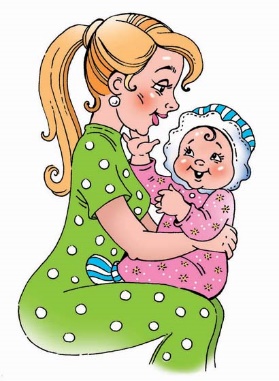 Исключите «сюсюканье» В период, когда ваше чадо начинает произносить первые слова, постарайтесь разговаривать с ним без «сюсюканий», коверканий звуков, чтобы малыш слышал чистую речь и запоминал именно её. Обращайте внимание на звуки Сделайте акцент на те звуки, которые раздаются за окном, на улице, по телевизору: просигналила машина, пропела птица, мяукает кошка. Повторите с ребёнком услышанные звуки, при этом улыбаясь, на позитивных эмоциях. Так он лучше запомнит ассоциативный ряд и звуки.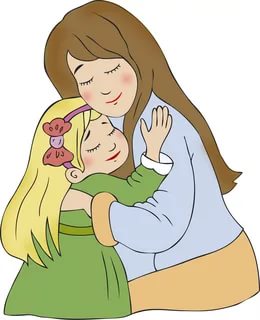 Задавайте вопросы Гуляя, рассматривая книжки, играя с игрушками, старайтесь задавать наводящие вопросы: «Что мальчик делает в песочнице? Куда мы положим куклу Машу? С кем дружит мишка?». Таким образом у ребёнка появится желание вам ответить, продолжить диалог.Чаще используйте познавательные игры Старайтесь, чтобы в выбранном развлечении было больше описательных элементов (например: собрать все картинки с желтыми предметами, с кружочками, округлой формы), а также используйте игры на развитие памяти, внимания, речевое подражание. Они должны быть систематическими: старайтесь уделять занятиям хоть немного времени, но каждый день.Добавляйте описания предметов В те моменты, когда малыш произносит слово, например, говорит: «часы», обязательно произнесите слово, которое по каким-то признакам характеризует или описывает этот предмет, указывает на принадлежность, например: «папины». Читайте малышу стихи При этом старайтесь, чтобы каждая строка требовала простого продолжения в рифму, например: «Зайку бросила хозяйка, под дождем остался…». Такие упражнения не только очень нравятся детям, но и хорошо развивают логическое мышление и речь. Когда малыш будет хорошо говорить фразами по несколько слов, то учите с ним простые стишки. Говорите спокойно Разговаривая с ребенком, старайтесь произносить слова с чистой интонацией, не спеша, без лишней суеты. У малыша должно быть время, чтобы ответить на ваш вопрос и по ходу задать свой.Сочиняйте истории По картинке с определенным сюжетом, фрагментом сказочной истории коротко передайте ребенку суть изображенного автором, а потом попросите его рассказать самому. Если малыш затрудняете, то задавайте ему наводящие вопросы. 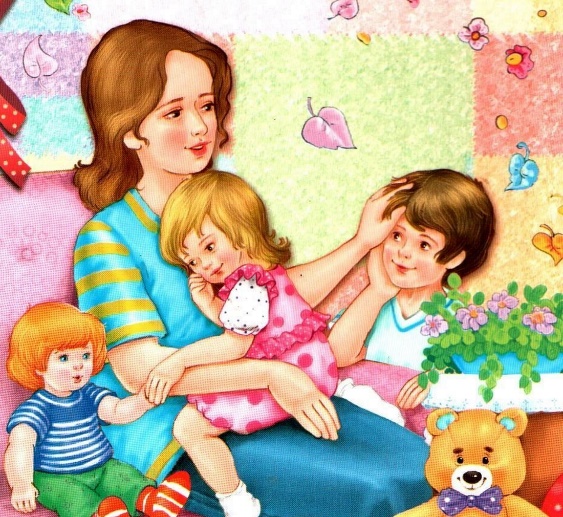 Тренируйтесь дома Если ваше чадо занимается с логопедом, то обязательно все занятия закрепляйте с ним дома Составила: учитель-логопед: Алимина Ирина Владимировна 